February 16, 2024Via Certified MailSUMIT TAKKERECOPLUS POWER LLC, 134 MAIN STREET SOUTH SUITE 70G SOUTHBURY CT 06488					RE:	Bond Continuation Certificate						EcoPlus Power LLC						A-2021-3026768Dear Mr. Takkar:	Please find under cover of this letter the financial instrument filed with the Commission on behalf of EcoPlus Power LLC because it is not acceptable.  The Commission requires a supplier to file an original bond, letter of credit, continuation certificate, amendment, or other financial instrument as part of a supplier’s licensing requirements under Section 2809(c) of the Pennsylvania Public Utility Code.  In all locations where the name of the Principal appears, please note that this must match exactly with the license issued by the Commission. The company’s name is missing LLC. The enclosed financial instrument is a photocopy. It does not have a “wet ink" original signature or raised seal for the surety company.             The enclosed financial instrument has an expiry date of May 18, 2024. Bond must be valid at least for six months.   Please file the corrected, originally signed and sealed security instrument with my office within 20 days of the date of this letter, preferably by overnight deliverySincerely,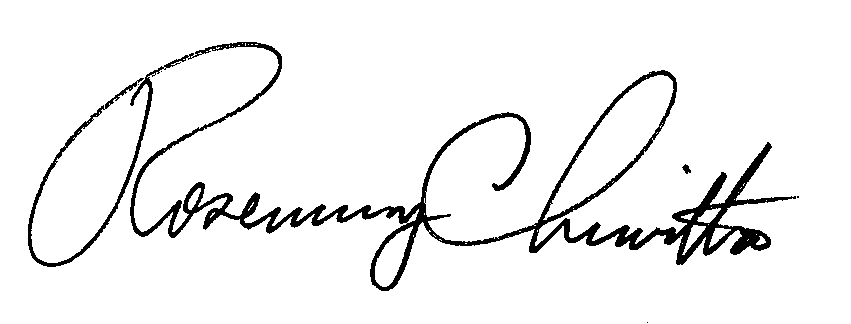 Rosemary ChiavettaSecretary of the CommissionRC:jbs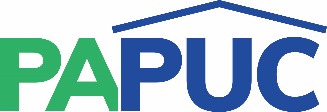 COMMONWEALTH OF PENNSYLVANIAPENNSYLVANIA PUBLIC UTILITY COMMISSIONCOMMONWEALTH KEYSTONE BUILDING400 NORTH STREETHARRISBURG, PENNSYLVANIA 17120IN REPLY PLEASE REFER TO OUR FILE